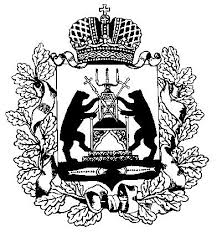 Российская ФедерацияНовгородская областьАдминистрация СОЛЕЦКОГО муниципального округаПОСТАНОВЛЕНИЕот 15.01.2021 № 39г. СольцыОб утверждении Положения о комитете градостроительства иблагоустройства Администрации Солецкого муниципального округаВ соответствии с Федеральным законом от 6 октября 2003 года № 131-ФЗ "Об общих принципах организации местного самоуправления в Российской Федерации", областным законом № 559-ОЗ «Об административно-территориальном устройстве Новгородской области» (далее – областной закон), решением Думы Солецкого муниципального округа  от 13.11.2020 № 51 «О структуре Администрации Солецкого муниципального округа» Администрация Солецкого муниципального округаПОСТАНОВЛЯЕТ:1. Утвердить прилагаемое Положение о комитете градостроительства и благоустройства Администрации Солецкого  муниципального округа.2. Разместить настоящее постановление на официальном сайте Администрации Солецкого муниципального округа в информационно – телекоммуникационной сети «Интернет».Первый заместитель 
Главы администрации    Ю.Н. ДуничевУтвержденопостановлением Администрации муниципального  округаот 15.01.2021 № 39ПОЛОЖЕНИЕО КОМИТЕТЕ ГРАДОСТРОИТЕЛЬСТВА И БЛАГОУСТРОЙСТВААДМИНИСТРАЦИИ СОЛЕЦКОГО МУНИЦИПАЛЬНОГО ОКРУГАI. Общие положения1.1. Комитет градостроительства и благоустройства Администрации Солецкого муниципального округа (далее – комитет) является функциональным органом Администрации муниципального округа, выполняющим муниципальные функции по реализации полномочий в сфере территориального планирования, архитектуры, градостроительства и в сфере благоустройства в части касающейся в соответствия с областным законом.1.2. Комитет осуществляет свою деятельность во взаимодействии с федеральными органами исполнительной власти и их территориальными органами, органами государственной власти Новгородской области, иными государственными органами, органами местного самоуправления, организациями, управлением, комитетами, отделами Администрации муниципального округа, Думой Солецкого муниципального округа.1.3. Комитет руководствуется в своей деятельности Конституцией Российской Федерации, Федеральными конституционными законами, Федеральными законами, нормативными правовыми актами Президента Российской Федерации, Правительства Российской Федерации, Уставом Новгородской области, областными законами, указами Губернатора Новгородской области, постановлениями и распоряжениями Правительства Новгородской области, Уставом Солецкого муниципального округа, иными муниципальными правовыми актами муниципального округа, настоящим Положением.1.4. Комитет в своей деятельности подотчетен первому заместителю Главы администрации Солецкого муниципального округа.1.5. Комитет имеет бланк со своим наименованием. II. Цели и задачи комитета2.1.  Деятельность комитета направлена на достижение следующих целей:2.1.1. Обеспечение эффективного градостроительного планирования и застройки территории Солецкого муниципального округа;2.1.2. Обеспечение устойчивого развития Солецкого муниципального округа на основе территориального планирования и градостроительного зонирования;2.1.3. Обеспечение осуществления строительства на основе документов территориального планирования и правил землепользования и застройки;2.1.4. Осуществление градостроительной деятельности с соблюдением требований технических регламентов, охраны окружающей среды и экологической безопасности, сохранения объектов культурного наследия и особо охраняемых природных территорий;2.1.5. Обеспечение реализации программ и проектов развития Солецкого муниципального округа по предметам деятельности комитета;2.1.6. Обеспечение ограничения вредного воздействия хозяйственной и иной деятельности граждан и юридических лиц на окружающую среду градостроительными средствами;2.1.7. Улучшение инвестиционного климата в сфере строительства на территории Солецкого муниципального округа;2.2. Основными задачами комитета являются: 2.2.1. Осуществление деятельности по реализации полномочий в сфере градостроительства и в сфере благоустройства в части касающейся в соответствия с областным законом;2.2.3. Формирование единой политики в сфере благоустройства и озеленения, санитарного содержания территории муниципального округа;2.2.4. Формирование градостроительной политики Солецкого муниципального округа, сохранение и развитие историко-культурного наследия в целях создания благоприятной среды жизнедеятельности, с учетом государственных, общественных и частных интересов в градостроительстве;2.2.5. Реализация документов территориального планирования Солецкого  муниципального округа посредством создания непрерывной системы архитектурно-градостроительного проектирования;2.2.6. Решение вопросов комплексного формирования застройки, транспортной, инженерной и социальной инфраструктур и благоустройства района в соответствии с требованиями экологии и охраны окружающей среды, сохранения архитектурного, историко-культурного наследия и природного комплекса;2.2.7. Координация градостроительной политики в области развития Солецкого муниципального округа;2.2.8. Создание необходимых условий инвалидам для беспрепятственного доступа к объектам социальной инфраструктуры.III. Полномочия комитетаКомитет в соответствии с возложенными на него задачами осуществляет следующие полномочия:3.1. Обеспечение подготовки инструкций, проектов нормативных правовых актов органов местного самоуправления Солецкого муниципального округа в области градостроительной деятельности и благоустройства, обязательных для исполнения и применения всеми участниками инвестиционной деятельности на территории Солецкого муниципального округа;3.2.  Консультирование по вопросам применения норм, правил и стандартов в области градостроительной деятельности и в сфере благоустройства в части касающейся в соответствия с областным законом;3.3. Оказание содействия заказчикам в разработке градостроительной и другой проектной документации; 3.4. Исполнение запросов  в установленном  порядке  от  федеральных органов исполнительной власти и их территориальных органов, органов государственной власти области, иных государственных органов, органов местного самоуправления и организаций, юридических и физических лиц документов и информации для решения вопросов, отнесенных к полномочиям комитета; 3.5. Обеспечение ведения реестра строящихся жилых домов на территории Солецкого муниципального округа;3.6. Обеспечение утверждения правил благоустройства территории Солецкого муниципального округа, устанавливающих в том числе требования по содержанию зданий (включая жилые дома), сооружений и земельных участков, на которых они расположены, к внешнему виду фасадов и ограждений соответствующих зданий и сооружений, перечень работ по благоустройству и периодичность их выполнения;3.7. Обеспечение установления порядка участия собственников зданий (помещений в них) и сооружений в благоустройстве прилегающих территорий Солецкого муниципального округа;  3.8. Организация благоустройства территории Солецкого муниципального округа (включая, озеленение территории, установку указателей с наименованиями улиц и номерами домов, размещение и содержание малых архитектурных форм) в части касающейся в соответствия с областным законом;3.9. Обеспечение разработки и утверждения схемы территориального планирования муниципального округа, утверждение подготовленной на основе схемы территориального планирования муниципального округа документации по планировке территории; 3.10. Ведение информационных систем обеспечения градостроительной деятельности, осуществляемой на территории Солецкого муниципального округа, путем сбора, документирования, актуализации, обработки, систематизации, учета и хранения сведений, необходимых для осуществления градостроительной деятельности;3.11. Обеспечение утверждения схемы размещения рекламных конструкций, выдачи разрешений на установку и эксплуатацию рекламных конструкций на территории муниципального округа, аннулирование таких разрешений, выдача предписаний о демонтаже самовольно установленных рекламных конструкций на территории муниципального округа, осуществляемые в соответствии с Федеральным законом от 13 марта 2006 года N 38-ФЗ "О рекламе";3.12. Обеспечение подготовки, утверждения и выдачи постановлений о присвоение адресов объектам адресации, изменении, аннулировании адресов, присвоении наименований элементам улично-дорожной сети (за исключением автомобильных дорог федерального значения, автомобильных дорог регионального и межмуниципального значения, местного значения муниципального округа), наименований элементам планировочной структуры в границах Солецкого муниципального округа, изменение, аннулирование таких наименований, размещение  информации в государственном адресном реестре в части касающейся в соответствия с областным законом;3.13. Обеспечение утверждения генерального плана Солецкого муниципального округа, правил землепользования и застройки, разработки и утверждения подготовленной на основе генерального плана Солецкого муниципального округа документации по планировке территории, выдачи разрешений на строительство (за исключением случаев, предусмотренных Градостроительным кодексом Российской Федерации, иными федеральными законами), разрешений на ввод объектов в эксплуатацию при осуществлении строительства, реконструкции объектов капитального строительства, расположенных на территории Солецкого муниципального округа, разработки и утверждения местных нормативов градостроительного проектирования поселений, осмотра зданий, сооружений и выдачи рекомендаций об устранении выявленных в ходе таких осмотров нарушений;3.14. Исполнение переданных отдельных государственных полномочий:В соответствии с областным законом от 24.12.2013 №431-ОЗ «О наделении органов местного самоуправления района, городского округа отдельными государственными полномочиями по обеспечению жильём детей-сирот и детей оставшихся без попечения родителей, а также из числа детей-сирот и детей, оставшихся без попечения родителей»:   -строительство, в том числе путём участия в долевом строительстве жилых помещений в целях включения их в муниципальный специализированный жилищный фонд для детей сирот и детей, оставшихся без попечения родителей, лиц из числа детей сирот и детей, оставшихся без попечения родителей.В соответствии с областным законом от 27.04.2015 №769-ОЗ «О наделении органов местного самоуправления отдельными государственными полномочиями Новгородской области по организации проведения мероприятий по предупреждению и ликвидации болезней животных, отлову и содержанию безнадзорных животных, защите населения от болезней, общих для человека и животных»;3.16. Участие в заседаниях, проводимых Правительством Новгородской области;3.17. Осуществление иных полномочий, необходимых для решения возложенных задач и выполнения функций комитета.IV. Функции комитетаКомитет в соответствии с возложенными на него задачами выполняет следующие функции:4.1. Подготовка на рассмотрение Думы Солецкого муниципального округа проектов нормативных правовых актов по вопросам градостроительной деятельности и благоустройства, участие в подготовке заключений по проектам нормативных актов управления, комитетов и отделов Администрации Солецкого муниципального округа в пределах своей компетенции;4.2. Выдача ордеров на производство земляных работ на территории Солецкого муниципального округа в части касающейся в соответствия с областным законом;4.3. Выдача ордеров на спил или санитарную обрезку зеленых насаждений в части касающейся в соответствия с областным законом; 4.4. Организация и проведение сезонных месячников по благоустройству и санитарной очистке территории Солецкого муниципального округа в части касающейся в соответствия с областным законом;4.5. Рассмотрение в установленные сроки в пределах своей компетенции обращений организаций различных правовых форм, а также граждан по вопросам градостроительства, жилищного строительства  и внешнего благоустройства в части касающейся в соответствия с областным законом;4.6. Организация сбора сведений и подготовки сводной информации о проводимой работе по благоустройству на территории Солецкого муниципального округа в части касающейся в соответствия с областным законом;4.7.  Участие в работе комиссии по рассмотрению обращений граждан и юридических лиц о выборе земельных участков для строительства и предоставления земельных участков для целей, не связанных со строительством, на территории Солецкого муниципального округа;4.8. Обеспечение подготовки, согласования и утверждения правил по благоустройству территории Солецкого муниципального округа;4.9. Обеспечение подготовки и проведения публичных слушаний по проектам генерального плана и правил землепользования и застройки Солецкого муниципального округа (внесению в них изменений), по проектам планировки, проектам межевания территории в границах Солецкого муниципального округа и иным вопросам в области благоустройства и градостроительной деятельности;4.10. Представление интересов Администрации муниципального округа в государственных учреждениях и организациях, суде в пределах своей компетенции;4.11. Организация рассмотрения предложений, заявлений и обращений граждан и юридических лиц по вопросам осуществления благоустройства и градостроительной деятельности в пределах своей компетенции;4.12. Обеспечение представления отчетности о выданных разрешениях на строительство, реконструкцию и ввод в эксплуатацию объектов капитального строительства на земельных участках, расположенных на территории Солецкого муниципального округа;4.13. Организация подготовки документации для принятия решений о развитии застроенных территорий;4.14. Обеспечение разработки порядка определения причин нарушения законодательства о градостроительной деятельности на территории Солецкого муниципального округа;4.15. Обеспечение разработки градостроительных разделов муниципальных целевых программ и программ социально-экономического развития муниципального округа;4.16. Обеспечение мониторинга объектов градостроительной деятельности на территории Солецкого муниципального округа;4.17. Осуществление контроля за соблюдением законодательства Российской Федерации в области градостроительства и благоустройства и муниципальных нормативных правовых актов в пределах своей компетенции;4.18. Обеспечение подготовки информации о состоянии среды жизнедеятельности и намерениях об её изменении;4.19. Осуществление оформления актов приёмки объекта капитального строительства (в случае осуществления строительства, реконструкции на основании договора), в случае, если заказчиком – застройщиком является Администрация Солецкого муниципального округа4.20.Обеспечение подготовки документы для принятия в установленном порядке решений о переводе жилых помещений в нежилые помещения и нежилых помещений в жилые помещения;4.21. Обеспечение приёма, проверки достоверности и подготовки к согласованию документов по переустройству и перепланировке жилых помещений;4.22. Обеспечение подготовки документов для признания в установленном порядке жилых помещений пригодными (непригодными) для проживания, многоквартирных домов аварийными или подлежащими сносу или реконструкции;4.23.Организация строительства и содержания муниципального жилищного фонда, создание условий для жилищного строительства; 4.24. Обеспечение подготовки  актов приемочной комиссии о завершении переустройства и (или) перепланировки жилого (нежилого) помещения (о согласовании самовольно переустроенного и (или) перепланированного жилого помещения);4.25.  Обеспечение подготовки и предоставления разрешения на условно разрешённый вид использования земельного участка или объекта капитального строительства;4.26. Обеспечение подготовки и предоставления разрешения на отклонение от предельных параметров разрешённого строительства, реконструкции объектов капитального строительства;4.27. Осуществление подготовки технических и иных условий для принятия и осуществления проектных решений о благоустройстве и дизайне территории Солецкого муниципального округа;4.28. Обеспечение согласования проектов создания или изменения объектов (элементов) благоустройства Солецкого муниципального округа;4.29. Обеспечение осуществления полномочий в области наружной рекламы; 4.30. Обеспечение организации разработки, согласования и утверждения схемы размещения рекламных конструкций на территории Солецкого муниципального округа;4.31. Организация работы комиссии по осмотру зданий, сооружений и выдача рекомендаций об устранении выявленных в ходе таких осмотров нарушений;4.32. Организация разработки и  согласования и утверждения местных нормативов градостроительного проектирования Солецкого муниципального округа;4.33. Обеспечение рассмотрения и согласование градостроительной и проектной документации на все виды строительства в установленном порядке;4.34. Обеспечение представления ответов на межведомственные запросы при представлении государственных и муниципальных услуг чрез автоматизированную информационную систему многофункциональных центров предоставления услуг (РИС ЭУНО); 4.35. Обеспечение подготовки проектов нормативных правовых актов органов местного самоуправления  Солецкого муниципального округа по вопросам благоустройства на территории Солецкого муниципального округа; 4.36. Обеспечение составления протоколов об административных правонарушениях, предусмотренных статьей 5 областного закона от 01.02.2016 N 714-ОЗ «Об административных правонарушениях» и осуществление подготовки проектов предписаний за нарушения нормативных правовых актов в области градостроительной деятельности и благоустройства в пределах своей компетенции;4.37. Осуществление подготовки проектов нормативных правовых актов по вопросам установление порядка участия собственников зданий (помещений в них) и сооружений в благоустройстве прилегающих территорий; 4.38. Осуществление контроля за:производством земляных работ в соответствии с действующим законодательством и нормативно-правовыми актами органов местного самоуправления в части касающейся в соответствия с областным законом ;содержанием инженерных сооружений в части их санитарной очистки, уборки и благоустройству в части касающейся в соответствия с областным законом;содержанием зеленых насаждений в части касающейся в соответствия с областным законом;содержанием физическими и юридическими лицами собственных прилегающих, закрепленных территорий в части касающейся в соответствия с областным законом;4.39. Организация деятельности по отлову безнадзорных домашних животных;4.40.  Организация обустройства мест массового отдыха населения;4.41. Организация благоустройства и озеленения территории Солецкого муниципального округа в части касающейся в соответствия с областным законом ;4.42. Организация санитарной очистки территории города и населенных пунктов, входящих в состав Солецкого муниципального округа в части касающейся в соответствия с областным законом;4.43. Выдача различных справок населению Солецкого муниципального округа в пределах своей компетенции;4.44.Участие в согласовании схем и проектов развития инженерной, транспортной, социальной инфраструктур и благоустройства;4.45. Участие в процессе формирования земельных участков (их градостроительной подготовке) в целях предоставления их для строительства;4.46. Обеспечение подготовки предложений о внесении при необходимости изменений в документы территориального планирования, правила землепользования и застройки Солецкого муниципального округа;4.47. Обеспечение направления в органы государственного строительного надзора материалов, содержащих данные, указывающие на наличие события административного правонарушения в строительстве;4.48. Обеспечение проверки соответствия проектной документации градостроительному плану земельного участка, документации по планировке территории, документам территориального планирования, правилам землепользования и застройки, другим сведениям информационных систем обеспечения градостроительной деятельности по отношению к участку и объекту проектирования;4.49. Обеспечение взаимодействия со средствами массовой информации по вопросам благоустройства и градостроительной деятельности в пределах своей компетенции;4.50. Обеспечение контроля выполнения плана по вводу жилья в эксплуатацию;4.51. Обеспечение подготовки статистической отчетности по форме №1-разрешение;4.52. Ведение информационных систем:-Федеральная государственная информационная система территориального планирования;-информационная система аварийный жилищный фонд;-Федеральная информационная адресная система;-автоматизированная информационная система поддержки предоставления государственных и муниципальных услуг;4.53. Обеспечение подготовки  выкопировок (ситуационных планов) из генерального плана и правил землепользования и застройки Солецкого муниципального округа;4.54. Обеспечения подготовки и предоставления заключений на земельные участки на соответствия или несоответствие градостроительным регламентам территориальных зон в границах муниципального округа;4.55.Организация капитального ремонта муниципального жилищного фонда, создание условий для жилищного строительства;4.56. Согласование расходов бюджетов муниципального округа в части текущего и капитального ремонта объектов капитального строительства, являющихся собственностью муниципального округа;4.57.Осуществляет подготовку документов, необходимых для размещения муниципальных заказов в пределах своих полномочий; осуществляет контроль за выполнением муниципального заказа;4.58. Осуществление подготовки документов, необходимых для размещения муниципальных заказов в пределах своих полномочий; осуществляет контроль за выполнением муниципального заказа;459. Обеспечение разработки проектов административных регламентов предоставления муниципальных услуг и внесению изменения в них;4.60. Комитет вправе осуществлять иные функции в области благоустройства и градостроительной деятельности в соответствии с действующим законодательством и правовыми актами органов местного самоуправления.V. Права комитетаКомитет в соответствии с возложенными на него функциями и задачами имеет право:5.1. В соответствии с установленным порядком готовить проекты муниципальных правовых актов по вопросам, входящим в его компетенцию;5.2. Пользоваться в установленном порядке информационными банками данных Администрации  муниципального округа и ее структурных подразделений;5.3. Создавать и вести банки данных по вопросам, входящим в компетенцию комитета;5.4. Взаимодействовать с отраслевыми органами и структурными подразделениями Администрации  муниципального округа, Думой Солецкого муниципального округа, Правительством Новгородской области и  Новгородской областной Думой, исполнительными органами государственной власти области, органами местного самоуправления Солецкого муниципального округа и муниципальными образованиями области; 5.5. Участвовать в заседаниях, совещаниях, семинарах, конференциях, проводимых Главой Солецкого муниципального округа и иными должностными лицами Администрации муниципального округа, при обсуждении вопросов,  входящих в компетенцию комитета;5.6. Участвовать в заседаниях Думы Солецкого муниципального округа, её постоянных комиссиях;5.7. Давать рекомендации, предложения и указания по вопросам, относящимся к компетенции комитета;5.8. Осуществлять иные права, в пределах компетенции комитета. VI. Структура и организация деятельности комитета6.1. Структура и штат комитета определяются штатным расписанием  Администрации муниципального округа;6.2. Руководство комитета осуществляется председателем комитета. Председатель комитета назначается на должность и освобождается от занимаемой должности Главой муниципального округа;6.3. Председатель комитета осуществляет руководство комитетом на принципах единоначалия;6.4. В период временного отсутствия председателя комитета его обязанности по руководству комитетом исполняет муниципальный служащий в соответствии с распоряжением Администрации муниципального округа;6.5. Председатель комитета:6.5.1. Организует в соответствии с настоящим Положением работу комитета;6.5.2. Осуществляет непосредственное руководство деятельностью комитета;6.5.3. Несет ответственность за неисполнение или ненадлежащее исполнение возложенных на него должностных обязанностей в соответствии с действующим законодательством;6.5.4. Распределяет обязанности между работниками комитета;6.5.5. Вносит предложения Главе Солецкого муниципального округа о применении к работникам комитета мер поощрения и наложения на них взысканий в соответствии с действующим законодательством Российской Федерации;6.5.6. Обеспечивает проведение работы по стабилизации и улучшению значений следующих показателей эффективности деятельности отдела в соответствии с Указом Президента Российской Федерации от 28 апреля 2008 года  № 607 «Об оценке эффективности деятельности органов местного самоуправления городских округов и муниципальных районов» и Указом Губернатора области от 08.04.2013 № 81 «О мерах по реализации Указа Президента Российской Федерации  от 28 апреля 2008 года № 607 на территории области» (далее – Указ):общая площадь жилых помещений, приходящаяся в среднем на одного жителя, - всего, в том числе введенная в действие за один год, кв. метров;число жилых квартир в расчёте на 1 тыс. человек населения – всего единиц;объем незавершенного в установленные сроки строительства, осуществляемого за счет средств бюджета муниципального округа (тыс. руб.);  наличие в муниципальном округе утвержденной схемы территориального планирования муниципального округа;год утверждения или внесения изменений в схему территориального планирования муниципального округа;ввод в действие жилых домов за счет всех источников финансирования (кв.метров, % к предыдущему году); ввод в действие жилых домов в расчете на 1000 человек населения за счет всех источников финансирования (кв. метров, % к предыдущему году);6.6. Деятельность работников комитета осуществляется в соответствии с настоящим Положением и с должностными инструкциями;6.7. Назначение на должность и освобождение от занимаемой должности работников комитета осуществляется в соответствии с действующим законодательством.